          В соответствии с Налоговым кодексом РФ, Федеральными Законами: от 06.10.2003г. № 131-ФЗ «Об общих принципах  организации местного самоуправления в Российской Федерации», от 04.11.2014г. № 347-ФЗ «О внесении изменений в части первую и вторую Налогового кодекса Российской Федерации», от 23.11.2015г. № 320-ФЗ «О внесении изменений в часть  вторую Налогового кодекса РФ», руководствуясь Уставом Дальнереченского городского округа,  Дума Дальнереченского городского округа  Р Е Ш И Л А:	1. Внести в решение Думы Дальнереченского городского округа от 27.10.2009года № 128 «О земельном налоге на территории Дальнереченского городского округа» следующие изменения:          1.1. Приложение 2 к решению Думы изложить в новой  редакции:           «Налогоплательщики - физические лица  уплачивают земельный налог на основании налогового уведомления, 1 декабря года, следующего за истекшим налоговым периодом.           Налогоплательщики - организации  уплачивают суммы авансовых платежей  по налогу не позднее последнего числа месяца, следующего за истекшим отчетным периодом как одну четвертую налоговой ставки процентной доли кадастровой стоимости земельного участка по состоянию на 1 января года, являющегося налоговым периодом.           По итогам налогового периода до 20 февраля года, следующего за истекшим налоговым периодом, уплачивается сумма налога, определяемая как разница между суммой налога, исчисленной по ставкам, предусмотренным Приложением 1, и суммами подлежащих уплате в течение налогового периода авансовых платежей по налогу.           Документы, подтверждающие право на уменьшение налогооблагаемой базы, представляются   в налоговые органы по месту нахождения  земельного  участка   в следующие сроки:            - налогоплательщиками – организациями -  в сроки, установленные для представления налоговых расчетов по авансовым платежам по налогу и налоговой декларации по налогу;            - налогоплательщиками – физическими лицами – в срок не позднее 1 февраля года,  следующего за истекшим налоговым периодом.           По  результатам проведения  государственной кадастровой оценки земель, кадастровая стоимость земельных участков по состоянию на 1 января календарного года подлежит доведению до сведения налогоплательщиков путем опубликования в средствах массовой информации Дальнереченского городского округа не позднее 1 марта указанного года.».           1.2. Приложение 4 к решению Думы изложить в новой  редакции (прилагается).            2.Настоящее решение подлежит официальному опубликованию в газете «Дальнеречье».            3.Подпункт 1.1 пункта 1 настоящего решения вступает в силу со дня его официального опубликования в газете «Дальнеречье» и распространяет свое действие на правоотношения, возникшие с 01.01.2016г.            4.Подпункт 1.2 пункта 1 настоящего решения вступает в силу не ранее чем по истечении одного месяца со дня его официального опубликования в газете «Дальнеречье» и не ранее 1-го числа очередного налогового периода.Глава Дальнереченского городского округа                   			                                          А.А.Павлов Приложение  1к решению Думы Дальнереченского городского округаот «11» марта 2016г. №  13  Приложение  4к решению Думы Дальнереченского городского округаот  27 октября   2009г. №    128  Перечень  отдельных  категорий  граждан  и  муниципальных учреждений,  освобождаемых от  уплаты  земельного налога  в размере 100 процентов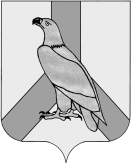 ДУМА ДАЛЬНЕРЕЧЕНСКОГОГОРОДСКОГО ОКРУГАРЕШЕНИЕДУМА ДАЛЬНЕРЕЧЕНСКОГОГОРОДСКОГО ОКРУГАРЕШЕНИЕДУМА ДАЛЬНЕРЕЧЕНСКОГОГОРОДСКОГО ОКРУГАРЕШЕНИЕДУМА ДАЛЬНЕРЕЧЕНСКОГОГОРОДСКОГО ОКРУГАРЕШЕНИЕ«11» марта 2016 года№ 13О внесении изменений в решение Думы Дальнереченского городского округа  от 27.10.2009 года № 128  «О земельном налоге на территории Дальнереченского городского округа »О внесении изменений в решение Думы Дальнереченского городского округа  от 27.10.2009 года № 128  «О земельном налоге на территории Дальнереченского городского округа »№п/п         Категории  граждан  и  муниципальные    учреждения1.Почетные жители Дальнереченского городского округа(не работающие)2.Участники Великой Отечественной войны и лица, приравненные к ним3.Вдовы, погибших участников Великой Отечественной войны4.Инвалиды  I  и  2 групп (в отношении земель, занятых  жилищным фондом, предоставленные  для  личного  подсобного хозяйства, садоводства, огородничества или животноводства, а так же в отношении земель, занятых индивидуальными и кооперативными гаражами)5.Муниципальные учреждения образования, культуры финансируемые из бюджета Дальнереченского городского округа и  администрация Дальнереченского городского округа